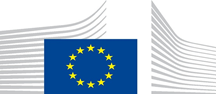 Демократия жана адам укугун коргоо жаатындаЕвропалык инструмент (ДАУЕИ)Ачык коомчулуктар – ачык медиа(Контракт EIDHR/2019/409-698)Билдирүүнүн формасы: Кичи гранттарБилдирмелерди кабыл алуу мөөнөтү: 26.03.2021, Бишкек убактысы боюнча саат 17.00го чейин БИЛДИРҮҮНҮН  ФОРМАСЫЖалпы маалыматИш-чараларИш-чараны  баяндап жазууБаяндоо (максимум 3 бет)Болжолдонгон ишмердүүлүктү баяндап жазып бериңиз (максималдуу мүмкүн болгон сандуу көрсөткүчтөрдү көрсөткүлө):Негизги максатка жана конкреттүү максаттарга карата;Күтүүлүчү натыйжаларга жана пландаштырылган иш-чараларга карата;Максаттуу топторго жана түпкү пайда алуучуларга карата (жынысы боюнча болунгон);Долбоордун ишмердүүлүгү кайсы кызмат көрсөтүүлөрдүн/жардамдын түрүнө багытталат (изилдөөлөр, мониторинг, тренингдер)?Сиз сунуштаган долбоор бул долбоорлук сунуштар Сынагынын максаттарына жана күтүлүүчү натыйжаларына дал келгенин далилдеп бериңиз (Колдонмонун 1.1 Бөлүгүн караңыз)Европа Биримдигинин «Ачык коомчулуктар – ачык медиа» долбоорунун сиздин болжолдогон ишмердүүлүгүңүз менен мүмкүн болгон шайкештигин белгилеңиз     (Колдонмонун «Жалпы маалыматтар» Бөлүгүн караңыз)Долбоордун ишмердүүлүгүндө өнөктөштүн ролун баяндап бериңиз (эгер бар болсо).Европа Биримдиги кошо финансылаган долбоор жөнүндө коомчулукка маалыматтуулукту камсыз кылуу үчүн ишмердүүлүктүн планданган түрлөрүн санап бериңиз. Долбоорду ишке ашыруу үчүн иш-чаралардын болжолдонгон планы (максимум 1 бет)Иш-чаралардын планы төмөнкү форматта түзүлөт:Долбоордун туруктуулугу (максимум 1 бет) Түшүндүрүп берсеңиз, долбоор бүткөндөн кийин анын туруктуулугу кандайча камсыз болот, кандай тобокелчиликтер мүмкүн жана аларды төмөндөтүү боюнча кандай чаралар көрүлөт.2.1.5    Бюджет, Контракт түзө турган органдан суралган суммаБилдирүүчүлөр үчүн Колдонмонун C Тиркемесин толтуруңузТажрыйба (максимум 1 бет ар бир өнөктөшкө)Төмөн белгиленген маалымат Сизде долбоорлор менен иш алып баруу чөйрөсүндө жетиштүү жана туруктуу тажрыйбаңыз бар экенин, грант суралып аткан ишмердүүлүккө дал келгенин баалоо үчүн колдонулат.Негизги билдирүүчү* Билдирүүгө негизги каттоо документтерди кошо тиркеп коюңуз ( Мамлекеттик каттоо боюнча күбөлүгү)Өнөктөш уюмДосье №(кызматтык колдонуу үчүн)(кызматтык колдонуу үчүн) Негизги билдирүүчүнүн аталышыДолбоордун аталышыДолбоордун ишке ашыруу жеридолбоордон пайда алуучу аймакты(тарды) белгилеңизДолбоордун узактыгыСуралуучу сумма сомдордо (кыргыз сому)АйыИш-чараАткаруучу уюм123456Аталышы:Дареги, телефон № , email, веб-сайт, байланыша турган адам:Каттоо боюнча маалыматтар*:Ишке ашырылган долбоорлор:Кошумча маалымат:Аталышы:Дареги, телефон №, email, веб-сайт, байланыша турган адам:Уюштуруу-укуктук формасы (катталгандыгы боюнча маалыматтар):Ишке ашырылган долбоорлор:Кошумча маалымат: